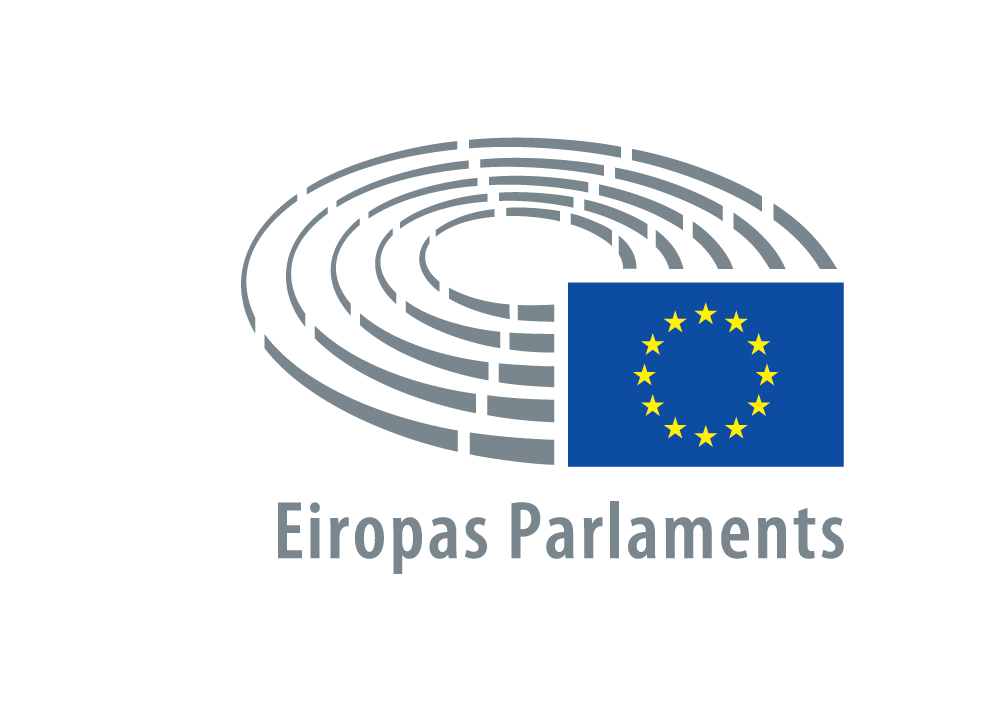  2019 - 2020SēdesPROTOKOLSTrešdiena2019. gada 3. jūlijs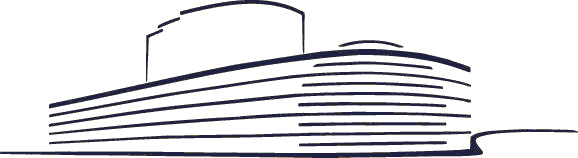 P9_PV(2019)07-03		PE 639.615Satura rādītājs1. Sēdes atklāšana	32. Kandidatūru paziņošana priekšsēdētāja vēlēšanām	33. Priekšsēdētāja amata kandidātu uzstāšanās	34. Parlamenta priekšsēdētāja vēlēšanas (pirmā balsošanas kārta)	35. Sēdes atsākšana	36. Parlamenta priekšsēdētāja vēlēšanas (pirmā balsošanas kārta) (rezultātu paziņošana)	37. Sēdes atsākšana	48. Parlamenta priekšsēdētāja vēlēšanas (otrā balsošanas kārta)	49. Sēdes atsākšana	410. Parlamenta priekšsēdētāja vēlēšanas (otrā balsošanas kārta) (rezultātu paziņošana)	411. Politisko grupu izveide	512. Darba kārtība	613. Balsošanas laiks	613.1. Komiteju skaitliskais sastāvs (balsošana)	614. Balsojumu skaidrojumi	615. Parlamenta priekšsēdētāja vietnieku vēlēšanas (kandidatūru iesniegšanas termiņš)	616. Sēdes atsākšana	617. Iepriekšējās sēdes protokola apstiprināšana	718. Saskaņā ar parasto likumdošanas procedūru pieņemto tiesību aktu parakstīšana (Reglamenta 79. pants)	719. Parlamenta priekšsēdētāja vietnieku vēlēšanas (kandidatūru paziņošana)	1120. Parlamenta priekšsēdētāja vietnieku vēlēšanas (pirmā balsošanas kārta)	1121. Sēdes atsākšana	1122. Parlamenta priekšsēdētāja vietnieku vēlēšanas (pirmā balsošanas kārta) (rezultātu paziņošana)	1123. Sēdes atsākšana	1224. Parlamenta priekšsēdētāja vietnieku vēlēšanas (otrā balsošanas kārta)	1225. Sēdes atsākšana	1326. Parlamenta priekšsēdētāja vietnieku vēlēšanas (otrā balsošanas kārta) (turpinājums)	1327. Sēdes atsākšana	1328. Parlamenta priekšsēdētāja vietnieku vēlēšanas (otrā balsošanas kārta) (rezultātu paziņošana)	1329. Sēdes atsākšana	1430. Parlamenta priekšsēdētāja vietnieku vēlēšanas (trešā balsošanas kārta) (rezultātu paziņošana)	1431. Kvestoru vēlēšanas (kandidatūru iesniegšanas termiņš)	1532. Nākamās sēdes darba kārtība	1533. Sēdes slēgšana	15APMEKLĒJUMU REĢISTRS	161. pielikums. Parlamenta priekšsēdētāja vēlēšanas (pirmā un otrā balsošanas kārta)	182. pielikums. Parlamenta priekšsēdētāja vietnieku vēlēšanas (pirmā, otrā un trešā balsošanas kārta)	22PROTOKOLS TREŠDIENA, 2019. GADA  3. JŪLIJSSĒDI VADA: Antonio TAJANI
1. Sēdes atklāšanaSēde tika atklāta plkst. 9.13.2. Kandidatūru paziņošana priekšsēdētāja vēlēšanāmAntonio Tajani (deputāts, kurš uz laiku pilda priekšsēdētāja pienākumus) paziņoja, ka saskaņā ar Reglamenta 15. pantu viņam ir iesniegtas Ska Keller, Sira Rego, David Maria Sassoli un Jan Zahradil kandidatūras.Kandidāti apstiprināja, ka piekrīt izvirzīšanai.3. Priekšsēdētāja amata kandidātu uzstāšanāsUzstājās Ska Keller, Sira Rego, David Maria Sassoli un Jan Zahradil, iepazīstinot ar savām kandidatūrām.4. Parlamenta priekšsēdētāja vēlēšanas (pirmā balsošanas kārta)Antonio Tajani (deputāts, kurš uz laiku pilda priekšsēdētāja pienākumus) informēja Parlamentu par procedūru, kādā norisināsies balsošana.Sākās balsošana.(Sēde tika pārtraukta plkst. 10.16, lai saskaitītu balsis.)5. Sēdes atsākšanaSēde tika atsākta plkst. 11.14.6. Parlamenta priekšsēdētāja vēlēšanas (pirmā balsošanas kārta) (rezultātu paziņošana)Antonio Tajani (deputāts, kurš uz laiku pilda priekšsēdētāja pienākumus) nolasīja balsošanas rezultātus:- balsotāju skaits: 735;- neaizpildītas vai nederīgas vēlēšanu zīmes: 73;- nodoto balsu skaits: 662;- absolūtais vairākums: 332.Saņemto balsu skaits:Ska Keller: 133 balsis;Sira Rego: 42 balsis;David Maria Sassoli: 325 balsis;Jan Zahradil: 162 balsis.(Balsošanā piedalījušos deputātu saraksts ir pievienots šim protokolam) (3.7.2019. protokola 1. pielikums )Tā kā neviens kandidāts nebija saņēmis absolūto balsu vairākumu, bija jārīko otra balsošanas kārta.Kandidāti, kas bija piedalījušies pirmajā balsošanas kārtā, turpināja kandidēt, un nebija pieteicies neviens jauns kandidāts.(Sēde tika pārtraukta plkst. 11.18.)7. Sēdes atsākšanaSēde tika atsākta plkst. 11.44.8. Parlamenta priekšsēdētāja vēlēšanas (otrā balsošanas kārta)Norisinājās balsošana.(Sēde tika pārtraukta plkst. 12.14, lai saskaitītu balsis.)9. Sēdes atsākšanaSēde tika atsākta plkst. 13.03.10. Parlamenta priekšsēdētāja vēlēšanas (otrā balsošanas kārta) (rezultātu paziņošana)Antonio Tajani (deputāts, kurš uz laiku pilda priekšsēdētāja pienākumus) nolasīja balsošanas rezultātus:- balsotāju skaits: 704;- neaizpildītas vai nederīgas vēlēšanu zīmes: 37;- nodoto balsu skaits: 667;- absolūtais vairākums: 334.Saņemto balsu skaits:Ska Keller: 119 balsis;Sira Rego: 43 balsis;David Maria Sassoli: 345 balsis;Jan Zahradil: 160 balsis.(Balsošanā piedalījušos deputātu saraksts ir pievienots šim protokolam.) (3.7.2019. protokola 1. pielikums )David Maria Sassoli bija saņēmis nodoto balsu absolūto vairākumu un līdz ar to bija ievēlēts par Eiropas Parlamenta priekšsēdētāju. Antonio Tajani apsveica viņu ar ievēlēšanu.SĒDI VADA: David Maria SASSOLI
PriekšsēdētājsPriekšsēdētājs teica uzrunu saistībā ar savu ievēlēšanu.Uzstājās Manfred Weber PPE grupas vārdā, Iratxe García Pérez S&D grupas vārdā, Dacian Cioloș Renew  grupas vārdā, Ska Keller Verts/ALE grupas vārdā, Marco Zanni ID grupas vārdā, Raffaele Fitto ECR grupas vārdā un Martin Schirdewan GUE/NGL grupas vārdā.11. Politisko grupu izveidePriekšsēdētājs paziņoja, ka ir saņēmis informāciju par šādu politisko grupu izveidi: - Eiropas Tautas partijas grupa (PPE): 182 locekļi;- Eiropas Parlamenta sociālistu un demokrātu progresīvās alianses grupa (S&D): 154 locekļi;- “Renew Europe” grupa (Renew): 108 locekļi;- Zaļo un Eiropas Brīvās apvienības grupa (Verts/ALE): 74 locekļi;- Identitātes un demokrātijas grupa (ID): 73 locekļi;- Eiropas Konservatīvo un reformistu grupa  (ECR): 62 locekļi;- Eiropas Apvienotā kreiso un Ziemeļvalstu Zaļo kreiso spēku grupa (GUE/NGL): 41 loceklis;- 57 pie politiskajām grupām nepiederoši deputāti.Reglamenta 33. panta 5. punktā minētie paziņojumi par politisko grupu izveidi saskaņā ar Reglamenta 33. panta 6. punktu tiks publicēti ceturtdienas protokola pielikumā (4.7.2019. protokola 2. pielikums ).12. Darba kārtībaBija izdalīts 2019. gada jūlija pirmās sesijas galīgais darba kārtības projekts (PE 640.068/PDOJ). Nebija ierosināts neviens grozījums.Līdz ar to darba kārtība bija noteikta.13. Balsošanas laiksBalsošanas rezultātu sīks izklāsts (grozījumi, atsevišķa balsošana, balsošana pa daļām u.c.) pieejams protokola pielikumā “Balsošanas rezultāti”.13.1. Komiteju skaitliskais sastāvs (balsošana)Lēmuma priekšlikums, ko saskaņā ar Reglamenta 206. pantu iesniegusi Priekšsēdētāju konference, par pastāvīgo komiteju skaitlisko sastāvu (2019/2689(RSO)) (B9-0001/2019).(Vajadzīgs vienkāršs vairākums.)
(Balsošanas izklāsts: pielikuma “Balsošanas rezultāti” 1. punkts.)LĒMUMA PRIEKŠLIKUMSPieņemts (P9_TA(2019)0001).14. Balsojumu skaidrojumiRakstiski balsojumu skaidrojumiBalsojumu skaidrojumi, kas saskaņā ar Reglamenta 194. pantu ir iesniegti rakstiski, ir iekļauti Parlamenta tīmekļa vietnē deputātiem paredzētajās lapās.15. Parlamenta priekšsēdētāja vietnieku vēlēšanas (kandidatūru iesniegšanas termiņš)Sēdes vadītājs paziņoja, ka kandidatūru iesniegšanas termiņš priekšsēdētāja vietnieku vēlēšanām ir tajā pašā dienā plkst. 14.45.(Sēde tika pārtraukta plkst. 13.39.)16. Sēdes atsākšanaSēde tika atsākta plkst. 15.57.17. Iepriekšējās sēdes protokola apstiprināšanaIepriekšējās sēdes protokols tika apstiprināts.18. Saskaņā ar parasto likumdošanas procedūru pieņemto tiesību aktu parakstīšana (Reglamenta 79. pants)Priekšsēdētājs paziņoja, ka kopš 2019. gada 18. aprīlī izsludinātā sesijas pārtraukuma Parlamenta priekšsēdētājs kopā ar Padomes priekšsēdētāju ir parakstījuši turpmāk minētos tiesību aktus, kas pieņemti saskaņā ar parasto likumdošanas procedūru:- Eiropas Parlamenta un Padomes regula par elektroenerģijas iekšējo tirgu (pārstrādāta redakcija) (00009/2019/LEX - C9-0012/2019 - 2016/0379(COD));- Eiropas Parlamenta un Padomes direktīva, ar ko groza Direktīvu 2008/106/EK par jūrnieku minimālo sagatavotības līmeni un atceļ Direktīvu 2005/45/EK par dalībvalstu izsniegto jūrnieku sertifikātu savstarpēju atzīšanu (00039/2019/LEX - C8-0227/2019 - 2018/0162(COD));- Eiropas Parlamenta un Padomes regula par Eiropas imigrācijas sadarbības koordinatoru tīkla izveidi (pārstrādāta redakcija) (00050/2019/LEX - C8-0226/2019 - 2018/0153(COD));- Eiropas Parlamenta un Padomes regula par CO2 emisiju standartu noteikšanu jauniem lielas noslodzes transportlīdzekļiem un ar kuru groza Eiropas Parlamenta un Padomes Regulas (EK) Nr. 595/2009 un (ES) 2018/956 un Padomes Direktīvu 96/53/EK (00060/2019/LEX - C8-0225/2019 - 2018/0143(COD));- Eiropas Parlamenta un Padomes regula, ar ko izveido Eiropas Jūras vienloga sistēmas vidi un ar ko atceļ Direktīvu 2010/65/ES (00038/2019/LEX - C8-0224/2019 - 2018/0139(COD));- Eiropas Parlamenta un Padomes direktīva, ar ko groza Direktīvu (ES) 2017/1132 attiecībā uz digitālo rīku un procesu izmantošanu sabiedrību tiesībās (00025/2019/LEX - C8-0223/2019 - 2018/0113(COD));- Eiropas Parlamenta un Padomes regula par taisnīguma un pārredzamības veicināšanu komerciālajiem lietotājiem paredzētos tiešsaistes starpniecības pakalpojumos (00056/2019/LEX - C8-0222/2019 - 2018/0112(COD));- Eiropas Parlamenta un Padomes direktīva par atvērtajiem datiem un publiskā sektora informācijas atkalizmantošanu (pārstrādāta redakcija) (00028/2019/LEX - C8-0221/2019 - 2018/0111(COD));- Eiropas Parlamenta un Padomes regula par daudzgadu plānu zobenzivs krājuma atjaunošanai Vidusjūrā un ar ko groza Padomes Regulu (EK) Nr. 1967/2006 un Eiropas Parlamenta un Padomes Regulu (ES) 2017/2107 (00018/2019/LEX - C8-0220/2019 - 2018/0109(COD));- Eiropas Parlamenta un Padomes direktīva, ar ko paredz noteikumus, lai atvieglotu finanšu un citas informācijas izmantošanu noteiktu noziedzīgu nodarījumu novēršanai, atklāšanai, izmeklēšanai vai kriminālvajāšanai par tiem, un ar ko atceļ Padomes Lēmumu 2000/642/TI (00064/2019/LEX - C8-0219/2019 - 2018/0105(COD));- Eiropas Parlamenta un Padomes regula par Savienības pilsoņu personas apliecību un Savienības pilsoņiem un viņu ģimenes locekļiem, kuri izmanto tiesības brīvi pārvietoties, izsniegto uzturēšanās dokumentu drošības uzlabošanu (00070/2019/LEX - C8-0218/2019 - 2018/0104(COD));- Eiropas Parlamenta un Padomes regula par sprāgstvielu prekursoru tirdzniecību un lietošanu, ar ko groza Regulu (EK) Nr. 1907/2006 un atceļ Regulu (ES) Nr. 98/2013 (00046/2019/LEX - C8-0217/2019 - 2018/0103(COD));- Eiropas Parlamenta un Padomes regula par ES riska novērtēšanas pārredzamību un ilgtspēju pārtikas aprites ķēdē un ar ko groza Regulas (EK) Nr. 178/2002, (EK) Nr. 1829/2003, (EK) Nr. 1831/2003, (EK) Nr. 2065/2003, (EK) Nr. 1935/2004, (EK) Nr. 1331/2008, (EK) Nr. 1107/2009, (ES) 2015/2283 un Direktīvu 2001/18/EK (00041/2019/LEX - C8-0216/2019 - 2018/0088(COD));- Eiropas Parlamenta un Padomes regula par noturīgiem organiskajiem piesārņotājiem (pārstrādāta redakcija) (00061/2019/LEX - C8-0215/2019 - 2018/0070(COD));- Eiropas Parlamenta un Padomes regula, ar ko izveido Eiropas Darba iestādi, groza Regulas (EK) Nr. 883/2004, (ES) Nr. 492/2011 un (ES) 2016/589 un atceļ Lēmumu (ES) 2016/344 (00049/2019/LEX - C8-0214/2019 - 2018/0064(COD));- Eiropas Parlamenta un Padomes regula, ar kuru groza Regulu (EK) Nr. 810/2009, ar ko izveido Kopienas Vīzu kodeksu (Vīzu kodekss) (00029/2019/LEX - C8-0213/2019 - 2018/0061(COD));- Eiropas Parlamenta un Padomes regula, ar kuru izveido daudzgadu plānu zvejniecībām, kas izmanto bentiskos krājumus Vidusjūras rietumu daļā, un ar kuru groza Regulu (ES) Nr. 508/2014 (00032/2019/LEX - C8-0212/2019 - 2018/0050(COD));- Eiropas Parlamenta un Padomes regula par kolektīvo ieguldījumu uzņēmumu pārrobežu izplatīšanas atvieglošanu un ar kuru groza Regulas (ES) Nr. 345/2013, (ES) Nr. 346/2013 un (ES) Nr. 1286/2014 (00054/2019/LEX - C8-0211/2019 - 2018/0045(COD));- Eiropas Parlamenta un Padomes direktīva, ar ko Direktīvas 2009/65/EK un 2011/61/ES groza attiecībā uz kolektīvo ieguldījumu uzņēmumu pārrobežu izplatīšanu (00053/2019/LEX - C8-0210/2019 - 2018/0041(COD));- Eiropas Parlamenta un Padomes direktīva par pārredzamiem un paredzamiem darba apstākļiem Eiropas Savienībā (00043/2019/LEX - C8-0209/2019 - 2017/0355(COD));- Eiropas Parlamenta un Padomes regula par tirgus uzraudzību un produktu atbilstību un ar ko groza Direktīvu 2004/42/EK un Regulas (EK) Nr. 765/2008 un (ES) Nr. 305/2011 (00045/2019/LEX - C8-0208/2019 - 2017/0353(COD));- Eiropas Parlamenta un Padomes direktīva, ar ko groza Direktīvu 2009/33/EK par “tīro” un energoefektīvo autotransporta līdzekļu izmantošanas veicināšanu (00057/2019/LEX - C8-0207/2019 - 2017/0291(COD));- Eiropas Parlamenta un Padomes regula par Pan-Eiropas privāto pensiju produktu (PEPP) (00024/2019/LEX - C8-0206/2019 - 2017/0143(COD));- Eiropas Parlamenta un Padomes direktīva par darba un privātās dzīves līdzsvaru vecākiem un aprūpētājiem un ar ko atceļ Padomes Direktīvu 2010/18/ES (00020/2019/LEX - C8-0205/2019 - 2017/0085(COD));- Eiropas Parlamenta un Padomes regula, ar ko vairākus tiesību aktus, kuros paredzēta regulatīvās kontroles procedūras izmantošana, pielāgo Līguma par Eiropas Savienības darbību 290. un 291. pantam (00065/2019/LEX - C8-0204/2019 - 2016/0400A(COD));- Eiropas Parlamenta un Padomes direktīva par preventīvās pārstrukturēšanas regulējumu, parādsaistību dzēšanu un diskvalifikāciju un ar pārstrukturēšanu, maksātnespēju un parādsaistību dzēšanu saistīto procedūru efektivitātes palielināšanas pasākumiem, un ar ko groza Direktīvu (ES) 2017/1132 (Direktīva par pārstrukturēšanu un maksātnespēju) (00093/2018/LEX - C8-0203/2019 - 2016/0359(COD));- Eiropas Parlamenta un Padomes regula par zvejas resursu saglabāšanu un jūras ekosistēmu aizsardzību ar tehniskiem pasākumiem un ar ko groza Padomes Regulas (EK) Nr. 1967/2006, (EK) Nr. 1224/2009 un Eiropas Parlamenta un Padomes Regulas (ES) Nr. 1380/2013, (ES) 2016/1139, (ES) 2018/973, (ES) 2019/472 un (ES) 2019/... un atceļ Padomes Regulas (EK) Nr. 894/97, (EK) Nr. 850/98, (EK) Nr. 2549/2000, (EK) Nr. 254/2002, (EK) Nr. 812/2004 un (EK) Nr. 2187/2005 (00059/2019/LEX - C8-0202/2019 - 2016/0074(COD));- Eiropas Parlamenta un Padomes regula par ziņošanas pienākumu pielāgošanu ar vidi saistītu tiesību aktu jomā un ar ko groza Eiropas Parlamenta un Padomes Regulas (EK) Nr. 166/2006 un (ES) Nr. 995/2010, Eiropas Parlamenta un Padomes Direktīvas 2002/49/EK, 2004/35/EK, 2007/2/EK, 2009/147/EK un 2010/63/ES, Padomes Regulas (EK) Nr. 338/97 un (EK) Nr. 2173/2005 un Padomes Direktīvu 86/278/EEK (00008/2019/LEX - C8-0200/2019 - 2018/0205(COD));- Eiropas Parlamenta un Padomes regula par riskgatavību elektroenerģijas sektorā un ar ko atceļ Direktīvu 2005/89/EK (00073/2018/LEX - C8-0199/2019 - 2016/0377(COD));- Eiropas Parlamenta un Padomes regula, ar ko izveido Eiropas Savienības Energoregulatoru sadarbības aģentūru (pārstrādāta redakcija) (00083/2018/LEX - C8-0197/2019 - 2016/0378(COD));- Eiropas Parlamenta un Padomes regula, ar ko groza Regulu (ES) Nr. 1343/2011 par atsevišķiem noteikumiem attiecībā uz zveju Vidusjūras Vispārējās zivsaimniecības komisijas (GFCM) nolīguma apgabalā (00021/2019/LEX - C8-0196/2019 - 2018/0069(COD));- Eiropas Parlamenta un Padomes direktīva, ar ko groza Direktīvu 2004/37/EK par darba ņēmēju aizsardzību pret risku, kas saistīts ar kancerogēnu vai mutagēnu iedarbību darbā (00042/2019/LEX - C8-0195/2019 - 2018/0081(COD));- Eiropas Parlamenta un Padomes lēmums, ar ko groza Padomes Direktīvu 96/53/EK attiecībā uz termiņu īpašo noteikumu par maksimālajiem garumiem īstenošanai tādām kabīnēm, kas uzlabo aerodinamikas rādītājus, energoefektivitāti un drošības rādītājus (00040/2019/LEX - C8-0194/2019 - 2018/0130(COD));- Eiropas Parlamenta un Padomes direktīva par konkrētu plastmasas izstrādājumu ietekmes uz vidi samazināšanu (00011/2019/LEX - C8-0193/2019 - 2018/0172(COD));- Eiropas Parlamenta un Padomes regula, ar ko nosaka noteikumus par to, kā tirgū dara pieejamus ES mēslošanas līdzekļus, un ar ko groza Regulas (EK) Nr. 1069/2009 un (EK) Nr. 1107/2009 un atceļ Regulu (EK) Nr. 2003/2003 (00076/2018/LEX - C8-0192/2019 - 2016/0084(COD));- Eiropas Parlamenta un Padomes direktīva par kopīgiem noteikumiem attiecībā uz elektroenerģijas iekšējo tirgu un ar ko groza Direktīvu 2012/27/ES (pārstrādāta redakcija) (00010/2019/LEX - C8-0191/2019 - 2016/0380(COD));- Eiropas Parlamenta un Padomes regula, ar ko groza Regulu (ES) Nr. 575/2013 attiecībā uz sviras rādītāju, neto stabila finansējuma rādītāju, prasībām pašu kapitālam un atbilstīgajām saistībām, darījuma partnera kredītrisku, tirgus risku, riska darījumiem ar centrālajiem darījumu partneriem, riska darījumiem ar kolektīvo ieguldījumu uzņēmumiem, lieliem riska darījumiem, pārskatu sniegšanas un informācijas atklāšanas prasībām un Regulu (ES) Nr. 648/2012 (00015/2019/LEX - C8-0188/2019 - 2016/0360A(COD));- Eiropas Parlamenta un Padomes regula, ar kuru nosaka saglabāšanas un izpildes panākšanas pasākumus, kas piemērojami Ziemeļrietumu Atlantijas zvejniecības organizācijas pārvaldības apgabalā, groza Regulu (ES) 2016/1627 un atceļ Padomes Regulas (EK) Nr. 2115/2005 un (EK) Nr. 1386/2007 (00034/2019/LEX - C8-0187/2019 - 2018/0304(COD));- Eiropas Parlamenta un Padomes direktīva, ar ko Direktīvu 2013/36/ES groza attiecībā uz atbrīvotajām sabiedrībām, finanšu pārvaldītājsabiedrībām, jauktām finanšu pārvaldītājsabiedrībām, atalgojumu, uzraudzības pasākumiem un pilnvarām, kā arī kapitāla saglabāšanas pasākumiem (00016/2019/LEX - C8-0186/2019 - 2016/0364(COD));- Eiropas Parlamenta un Padomes regula, ar ko Regulu (ES) Nr. 806/2014 groza attiecībā uz zaudējumu absorbcijas un rekapitalizācijas spēju kredītiestādēm un ieguldījumu brokeru sabiedrībām (00047/2019/LEX - C8-0185/2019 - 2016/0361(COD));- Eiropas Parlamenta un Padomes direktīva, ar ko groza Direktīvu 2014/59/ES attiecībā uz zaudējumu absorbcijas un rekapitalizācijas spēju kredītiestādēm un ieguldījumu brokeru sabiedrībām un Direktīvu 98/26/EK (00048/2019/LEX - C8-0184/2019 - 2016/0362(COD));- Eiropas Parlamenta un Padomes regula, ar ko Regulu (ES) Nr. 648/2012 groza attiecībā uz tīrvērtes pienākumu, tīrvērtes pienākuma piemērošanas apturēšanu, ziņošanas prasībām, riska mazināšanas metodēm attiecībā uz ārpusbiržas atvasināto instrumentu līgumiem, kuriem tīrvērti nav veicis centrālais darījumu partneris, darījumu reģistru reģistrāciju un uzraudzību un darījumu reģistriem piemērojamajām prasībām (00073/2019/LEX - C8-0183/2019 - 2017/0090(COD));- Eiropas Parlamenta un Padomes regula, ar ko groza Regulu (EK) Nr. 469/2009 par papildu aizsardzības sertifikātu zālēm (00052/2019/LEX - C8-0182/2019 - 2018/0161(COD));- Eiropas Parlamenta un Padomes regula, ar ko izveido satvaru ES informācijas sistēmu sadarbspējai policijas un tiesu iestāžu sadarbības, patvēruma un migrācijas jomā un groza Regulas (ES) 2018/1726, (ES) 2018/1862 un (ES) 2019/...+ (00031/2019/LEX - C8-0179/2019 - 2017/0352(COD));- Eiropas Parlamenta un Padomes regula, ar ko izveido satvaru ES informācijas sistēmu sadarbspējai robežu un vīzu jomā un groza Eiropas Parlamenta un Padomes Regulas (EK) Nr. 767/2008, (ES) 2016/399, (ES) 2017/2226, (ES) 2018/1240, (ES) 2018/1726 un (ES) 2018/1861 un Padomes Lēmumus 2004/512/EK un 2008/633/TI (00030/2019/LEX - C8-0178/2019 - 2017/0351(COD));- Eiropas Parlamenta un Padomes direktīva par dažiem digitālā satura un digitālo pakalpojumu piegādes līgumu aspektiem (00026/2019/LEX - C8-0177/2019 - 2015/0287(COD));- Eiropas Parlamenta un Padomes direktīva par atsevišķiem preču pārdošanas līgumu aspektiem, ar kuru groza Regulu (ES) 2017/2394 un Direktīvu 2009/22/EK un atceļ Direktīvu 1999/44/EK (00027/2019/LEX - C8-0176/2019 - 2015/0288(COD)).19. Parlamenta priekšsēdētāja vietnieku vēlēšanas (kandidatūru paziņošana)Priekšsēdētājs paziņoja, ka Parlamenta priekšsēdētāja vietnieku vēlēšanām ir izvirzītas šādas kandidatūras: Katarina Barley, Nicola Beer, Mara Bizzotto, Fabio Massimo Castaldo, Dita Charanzová, Klára Dobrev, Heidi Hautala, Laura Huhtasaari, Lívia Járóka, Othmar Karas, Marcel Kolaja, Ewa Kopacz, Zdzisław Krasnodębski, Mairead McGuinness, Dimitrios Papadimoulis, Pedro Silva Pereira un Rainer Wieland.Priekšsēdētājs paziņoja, ka izvirzīto kandidātu skaits pārsniedz aizpildāmo amata vietu skaitu, un atgādināja Reglamenta 17. panta 1. punkta noteikumus.Uzstājās Neena Gill.20. Parlamenta priekšsēdētāja vietnieku vēlēšanas (pirmā balsošanas kārta)Norisinājās balsošana.(Sēde tika pārtraukta plkst. 16.27, lai saskaitītu balsis.)21. Sēdes atsākšanaSēde tika atsākta plkst. 18.04.22. Parlamenta priekšsēdētāja vietnieku vēlēšanas (pirmā balsošanas kārta) (rezultātu paziņošana)Priekšsēdētājs nolasīja balsošanas rezultātus:- balsotāju skaits: 702;- neaizpildītas vai nederīgas vēlēšanu zīmes: 41;- nodoto balsu skaits: 661;- absolūtais vairākums: 331;(Balsošanā piedalījušos deputātu saraksts ir pievienots šim protokolam) (3.7.2019. protokola 2. pielikums )Saņemto balsu skaits:Mairead McGuinness: 618 balsis;Pedro Silva Pereira: 556 balsis;Rainer Wieland: 516 balsis;Katarina Barley: 516 balsis;Othmar Karas: 477 balsis;Ewa Kopacz: 461 balss;Klára Dobrev: 402 balsis;Dita Charanzová: 395 balsis;Nicola Beer: 363 balsis;Lívia Járóka: 349 balsis;Heidi Hautala: 336 balsis;Dimitrios Papadimoulis: 303 balsis;Marcel Kolaja: 237 balsis;Zdzisław Krasnodębski: 169 balsis;Fabio Massimo Castaldo: 143 balsis;Laura Huhtasaari: 135 balsis;Mara Bizzotto: 130 balsis.Mairead McGuinness, Pedro Silva Pereira, Rainer Wieland, Katarina Barley,  Othmar Karas, Ewa Kopacz, Klára Dobrev, Dita Charanzová, Nicola Beer, Lívia Járóka un Heidi Hautala bija ieguvuši absolūto balsu vairākumu un līdz ar to tika ievēlēti par priekšsēdētāja vietniekiem. Priekšsēdētājs viņus apsveica ar ievēlēšanu šajā amatā un norādīja, ka pirmajā kārtā neievēlētie kandidāti turpina kandidēt nākamajā balsošanas kārtā.(Sēde tika pārtraukta plkst. 18.09.)23. Sēdes atsākšanaSēde tika atsākta plkst. 18.39.24. Parlamenta priekšsēdētāja vietnieku vēlēšanas (otrā balsošanas kārta)Uzstājās Marco Zanni ID grupas vārdā, paziņojot, ka Laura Huhtasaari atsauc savu kandidatūru.(Sēde tika pārtraukta plkst. 18.41.)25. Sēdes atsākšanaSēde tika atsākta plkst. 19.06.26. Parlamenta priekšsēdētāja vietnieku vēlēšanas (otrā balsošanas kārta) (turpinājums)Par balsu skaitītāju Barbara Thaler vietā tika iecelta deputāte Rovana Plumb.Norisinājās balsošana.(Sēde tika pārtraukta plkst. 19.31, lai saskaitītu balsis.)27. Sēdes atsākšanaSēde tika atsākta plkst. 20.45.28. Parlamenta priekšsēdētāja vietnieku vēlēšanas (otrā balsošanas kārta) (rezultātu paziņošana)Priekšsēdētājs nolasīja balsošanas rezultātus:- balsotāju skaits: 679;- neaizpildītas vai nederīgas vēlēšanu zīmes: 16;- nodoto balsu skaits: 663;- absolūtais vairākums: 332.(Balsošanā piedalījušos deputātu saraksts ir pievienots šim protokolam) (3.7.2019. protokola 2. pielikums )Saņemto balsu skaits:Marcel Kolaja: 426 balsis;Dimitrios Papadimoulis: 401 balss;Fabio Massimo Castaldo: 284 balsis;Zdzisław Krasnodębski: 261 balss;Mara Bizzotto: 142 balsis.Marcel Kolaja un Dimitrios Papadimoulis bija ieguvuši absolūto vairākumu un līdz ar to bija ievēlēti par priekšsēdētāja vietniekiem. Sēdes vadītājs apsveica viņus ar ievēlēšanu.Sēdes vadītājs konstatēja, ka ir nepieciešama trešā balsošanas kārta, lai aizpildītu atlikušo vietu.Sēdes vadītājs ierosināja pēdējās vietas aizpildīšanai izmantot elektroniskās balsošanas procedūru.Sēdes vadītājs konstatēja, ka otrajā kārtā neievēlētie kandidāti turpina kandidēt trešajā balsošanas kārtā. Uzstājās Jan Olbrycht.Uzstājās Marco Zanni ID grupas vārdā, pieprasot, lai trešajā balsošanas kārtā tiktu izmantotas papīra vēlēšanu zīmes, nevis elektroniskās balsošanas procedūra, un Richard Corbett, kurš iebilda pret šo pieprasījumu.Parlaments pauda piekrišanu sēdes vadītāja ierosinājumam.(Sēde tika pārtraukta plkst. 20.51.)29. Sēdes atsākšanaSēde tika atsākta plkst. 20.55.30. Parlamenta priekšsēdētāja vietnieku vēlēšanas (trešā balsošanas kārta) (rezultātu paziņošana)Priekšsēdētājs atgādināja Reglamenta 191. panta noteikumus.Norisinājās balsošana.- balsotāju skaits: 441;- neaizpildītas vai nederīgas vēlēšanu zīmes: 61;- nodoto balsu skaits: 350.(Balsošanā piedalījušos deputātu saraksts ir pievienots šim protokolam) (3.7.2019. protokola 2. pielikums )Saņemto balsu skaits:Fabio Massimo Castaldo: 248 balsis;Zdzisław Krasnodębski: 85 balsis;Mara Bizzotto: 17 balsis.Par priekšsēdētāja vietnieku bija ievēlēts Fabio Massimo Castaldo. Sēdes vadītājs apsveica viņu ar ievēlēšanu.31. Kvestoru vēlēšanas (kandidatūru iesniegšanas termiņš)Priekšsēdētājs paziņoja, ka kandidatūru iesniegšanas termiņš kvestoru vēlēšanām ir tajā pašā dienā plkst. 22.00.32. Nākamās sēdes darba kārtībaNākamās dienas sēdes darba kārtība tika noteikta (dokuments “Darba kārtība” PE 640.068/OJJE).33. Sēdes slēgšanaSēde tika slēgta plkst. 21.05.APMEKLĒJUMU REĢISTRS3.7.2019Klātesoši:Adamowicz, Ademov, Adinolfi Isabella, Adinolfi Matteo, Agius Saliba, Aguilar, Aguilera, Ainslie, Alexandrov Yordanov, Alfonsi, Alieva-Veli, Allard, Al-Sahlani, Amaro, Anderson Christine, Anderson Martina, Andresen, Andrieu, Androuët, Androulakis, Annemans, Ansip, Ara-Kovács, Arena, Arias Echeverría, Arimont, Arłukowicz, Armand, Arvanitis, Asimakopoulou, Aubry, Auken, Auštrevičius, Avram, Azmani, Baldassarre, Balt, Bardella, Barley, Barrena Arza, Bartolo, Băsescu, Basso, Bauzá Díaz, Bay, Bearder, Beck, Beer, Beghin, Beigneux, Belka, Bellamy, Benea, Benifei, Benjumea Benjumea, Bennion, Beňová, Bentele, Berendsen, Berg, Berger, Bergkvist, Berlusconi, Bernhuber, Biedroń, Bielan, Bijoux, Bilbao Barandica, Bilčík, Bilde, Bischoff, Biteau, Bizzotto, Björk, Blaga, Blaško, Blinkevičiūtė, Bloss, Bocskor, Boeselager, Bogdan, Bogovič, Bompard, Bonafè, Bonfrisco, Borchia, Borzan, Botenga, Botoş, Bourgeois, Boyer, Breyer, Brglez, Bricmont, Brophy, Brudziński, Bruna, Brunet, Buchheit, Buchner, Buda, Bull, Bullmann, Bullock, Bunting, Burkhardt, Buschmann, Buşoi, Bütikofer, Buxadé Villalba, Buzek, Calenda, Campomenosi, Cañas, Canfin, Carême, Caroppo, Carthy, Carvalho, Casa, Casanova, Caspary, Castaldo, del Castillo Vera, Cavazzini, Ceccardi, Cerdas, Chabaud, Chahim, Chaibi, Charanzová, Chastel, Chinnici, Chowns, Christensen, Christoforou, Cimoszewicz, Ciocca, Cioloș, Ciuhodaru, Číž, Colin-Oesterlé, Collard, Conte, Corbett, Cormand, Corrao, Cozzolino, Crețu, Cseh, Cuffe, Cutajar, Czarnecki, van Dalen, Dalli, Daly, D'Amato, Dance, Danielsson, Danjean, Da Re, Daubney, David, Davies, De Castro, Decerle, Delbos-Corfield, Deli, Delli, De Lucy, De Man, Demirel, Deparnay-Grunenberg, De Sutter, Deutsch, Dhamija, Didier, Dionísio Bradford, Dlabajová, Dobrev, Dodds, Doleschal, Donáth, Donato, Dorfmann, Dowding, Dreosto, Duda, Düpont, Dura Ferrandis, Durand, Ďuriš Nicholsonová, Dzhambazki, Edtstadler, Ehler, Eickhout, England Kerr, Eppink, Ernst, Eroglu, Ertug, Estaràs Ferragut, Evans, Evi, Evren, Fajon, Falcă, Farage, Farreng, Federley, Ferber, Fernandes, Fernández, Ferrandino, Ferrara, Ferreira, Fest, Fidanza, Fiocchi, Fitto, Fitzgerald, Flanagan, Flego, Forman, Fotyga, Fourlas, Fox, Frankowski, Franssen, Franz, Freund, Fritzon, Fuglsang, Furore, Gade, Gahler, Gál, Galvez Muñoz, Gamon, Gancia, Garcia Del Blanco, García-Margallo y Marfil, García Muñoz, García Pérez, Gardiazabal Rubial, Garicano, Garraud, Gebhardt, Geese, Geier, Gemma, Georgiou, Georgoulis, Geuking, Ghinea, Giarrusso, Gibson, Giegold, Gieseke, Gill Neena, Gill Nathan, Glancy, Glück, Glucksmann, Goerens, González, Gonzalez Casares, González Pons, Grant, Grapini, Gregorová, Griffin, Griset, Grošelj, Grudler, Gualmini, Gualtieri, Guerreiro, Guillaume, Gusmão, Guteland, Gyöngyösi, Győri, Gyürk, Habib, Hahn Svenja, Hahn Henrike, Haider, Hajšel, Hakkarainen, Halicki, Hannan, Hansen, Harris, Häusling, Hautala, Hava, Hayer, Hazekamp, Heaver, Heide, Heinäluoma, Herbst, Herzberger-Fofana, Hetman, Hidvéghi, Hlaváček, Hohlmeier, Hojsík, Holmgren, Hölvényi, Homs Ginel, Hook, Hortefeux, Horwood, Howarth, Hristov, Hübner, Huhtasaari, Huitema, Ījabs, Incir, in 't Veld, Jadot, Jahr, Jakeliūnas, Jaki, Jalkh, Jamet, Járóka, Jarubas, Jones, Jongerius, Jordan, Joron, Joveva, Juknevičienė, Jurgiel, Jurzyca, Juvin, Kaili, Kalinowski, Kaljurand, Kalniete, Kammerevert, Kanev, Kanko, Karas, Karleskind, Karlsbro, Karski, Katainen, Kefalogiannis, Kelleher, Keller Fabienne, Keller Ska, Kelly, Kempa, Kirton-Darling, Kizilyürek, Kloc, Knotek, Kofod, Kohut, Kokalari, Kokkalis, Kolaja, Kolakušić, Konečná, Konstantinou, Kopacz, Kopcińska, Körner, Kósa, Köster, Kouloglou, Kountoura, Kovařík, Kovatchev, Krah, Krasnodębski, Krehl, Kruk, Kubilius, Kuhnke, Kuhs, Kumpula-Natri, Kuźmiuk, Kympouropoulos, Kyrtsos, Kyuchyuk, Lagodinsky, Lagos, Lalucq, Lange, de Lange, Langensiepen, Laporte, Larrouturou, Lebreton, Lechanteux, Lega, Leitão Marques, Lenaers, Lewandowski, Liberadzki, Liese, Limmer, Lins, Lizzi, Loiseau, Løkkegaard, Long, Longworth, López, López Aguilar, López Gil, López-Istúriz White, Lowe, Luena, Łukacijewska, Lundgren, Lutgen, McAllister, McGuinness, McIntyre, McLeod, Madison, Maestre Martín De Almagro, Magid, Majorino, Maldeikienė, Maldonado López, Manda, Manders, Mandl, Mariani, Marinescu, Marquardt, Marques Margarida, Marques Pedro, Martusciello, Matias, Maurel, Mavrides, Maxová, Maydell, Mayer, Mazurek, Mažylis, Meimarakis, Melbārde, Melchior, Mélin, Melo, Metsola, Metz, Meuthen, Michels, Mihaylova, Mikser, Milazzo, Millán Mon, Miller, Modig, Mohammed, Molnár, Monteiro de Aguiar, Monteith, Montserrat, Moraes, Morano, Moreno Sánchez, Moretti, Mortler, Motreanu, Możdżanowska, Müller, Mummery, Mureşan, Nagtegaal, Nart, Nethsingha, Neumann, Neuser, Newton Dunn, Nica, Niebler, Niedermayer, Nienaß, Niinistö, Nikolaou-Alavanos, Noichl, Novak, Novakov, O'Sullivan, Ochojska, Oetjen, Olbrycht, Olekas, Olivier, Omarjee, Overgaard Nielsen, Paet, Pagazaurtundúa, Palmer, Panza, Papadakis Demetris, Papadakis Kostas, Papadimoulis, Patriciello, Patten, Paulus, Pedicini, Peeters, Pekkarinen, Peksa, Pelletier, Penkova, Pereira Sandra, Pereira Lídia, Peter-Hansen, Petersen, Phillips Alexandra Louise Rosenfield, Phillips Alexandra Lesley, Picierno, Picula, Pieper, Pietikäinen, Pignedoli, Pineda Marín, Pirbakas, Piri, Pisapia, Pîslaru, Pizarro, Plumb, Polčák, Polfjärd, Pollák, Poręba, Porritt, Pospíšil, Procaccini, Pugh, Radačovský, Radtke, Rafaela, Rafalska, Rangel, Rees-Mogg, Regimenti, Regner, Rego, Reil, Reintke, Ressler, Riba i Giner, Ries, Rinaldi, Riquet, Ritchie, Rivasi, Rivière, Roberti, Rodríguez-Piñero, Rodríguez Palop, Rodríguez Ramos, Rónai, Rondinelli, Rooken, Roos, Roose, Ropė, Rougé, Rowett, Rowland, Ruissen, Ruiz Devesa, Rzońca, Salini, Sánchez Amor, Sander, Sant, Santos, Sardone, Sarvamaa, Saryusz-Wolski, Sassoli, Satouri, Schaldemose, Schieder, Schirdewan, Schmiedtbauer, Schmit, Schneider, Scholz, Schreijer-Pierik, Schreinemacher, Schulze, Schuster, Schwab, Scott Cato, Seekatz, Séjourné, Semedo, Semsrott, Sidl, Sikorski, Silva Pereira, Šimečka, Simon, Sinčić, Sippel, Skyttedal, Slabakov, Smeriglio, Smith, Šojdrová, Sokol, Solís Pérez, Sonneborn, Spurek, Spyraki, Stancanelli, Stanishev, Stedman-Bryce, Štefanec, Ştefănuță, Stegrud, Strik, Strugariu, Šuica, Szájer, Szydło, Tajani, Tang, Tarabella, Tardino, Tax, Tennant, Terheş, Tertsch, Thaler, Thun und Hohenstein, Tice, Tinagli, Tobé, Tobiszowski, Toia, Tolleret, Tomac, Tomaševski, Tomašić, Tomc, Toom, Torvalds, Tošenovský, Tóth, Toussaint, Tovaglieri, Trillet-Lenoir, Trócsányi, Tudose, Uhrík, Ujhelyi, Urbán Crespo, Urtasun, Ušakovs, Uspaskich, Vaidere, Vălean, Vana, Van Brempt, Vandendriessche, Van Orden, Van Overtveldt, Van Sparrentak, Vautmans, Vedrenne, Verheyen, Verhofstadt, Vilimsky, Villanueva Ruiz, Villumsen, Vincze, Virkkunen, Vitanov, Voaden, Vollath, Von Cramon-Taubadel, Vondra, Von Wiese, Voss, Vozemberg-Vrionidi, Vrecionová, Vuolo, Wallace, Walsh, Walsmann, Warborn, Ward, Waszczykowski, Weimers, Weiss, Wells, Widdecombe, Wieland, Wiener, Wiezik, Winkler, Winzig, Wiseler-Lima, Wiśniewska, Wölken, Yenbou, Yon-Courtin, Yoncheva, Zacharopoulou, Zahradil, Zalewska, Zambelli, Zanni, Zarzalejos, Ždanoka, Zdechovský, Zīle, Zimniok, Złotowski, Zoido Álvarez, Zorrinho, Zovko, Zullo, ZverAttaisnoti nepiedalās:Zagorakis1. pielikums. Parlamenta priekšsēdētāja vēlēšanas (pirmā un otrā balsošanas kārta)Pirmā balsošanas kārtaBALSOŠANĀ PIEDALĪJUŠOS DEPUTĀTU SARAKSTSAdamowicz, Ademov, Adinolfi Isabella, Adinolfi Matteo, Agius Saliba, Aguilar, Aguilera, Ainslie, Alexandrov Yordanov, Alfonsi, Alieva-Veli, Allard, Al Sahlani, Amaro, Anderson Christine, Anderson Martina, Andresen, Andrieu, Androuët, Androulakis, Annemans, Ansip, Ara-Kovács, Arena, Arias Echeverría, Arimont, Arłukowicz, Armand, Arvanitis, Asimakopoulou, Aubry, Auken, Auštrevičius, Avram, Azmani, Baldassarre, Balt, Bardella, Barley, Barrena Arza, Bartolo, Băsescu, Basso, Bauzá Díaz, Bay, Bearder, Beck, Beer, Beghin, Beigneux, Belka, Bellamy, Benea, Benifei, Benjumea Benjumea, Bennion, Beňová, Bentele, Berendsen, Berg, Berger, Bergkvist, Berlusconi, Bernhuber, Biedroń, Bielan, Bijoux, Bilbao Barandica, Bilčík, Bilde, Bischoff, Biteau, Bizzotto, Björk, Blaga, Blaško, Blinkevičiūtė, Bloss, Bocskor, Boeselager, Bogdan, Bogovič, Bompard, Bonafè, Bonfrisco, Borchia, Borzan, Botenga, Botoş, Bourgeois, Boyer, Breyer, Brglez, Bricmont, Brophy, Brudziński, Bruna, Brunet, Buchheit, Buchner, Buda, Bull, Bullmann, Bullock, Bunting, Burkhardt, Buschmann, Buşoi, Bütikofer, Buxadé Villalba, Buzek, Calenda, Campomenosi, Cañas, Canfin, Carême, Caroppo, Carthy, Carvalho, Casa, Casanova, Caspary, Castaldo, del Castillo Vera, Cavazzini, Ceccardi, Cerdas, Chabaud, Chahim, Chaibi, Charanzová, Chastel, Chinnici, Chowns, Christensen, Christoforou, Cimoszewicz, Ciocca, Ciolos, Ciuhodaru, Číž, Colin-Oesterlé, Collard, Conte, Corbett, Cormand, Corrao, Cozzolino, Crețu, Cseh, Cuffe, Cutajar, Czarnecki, van Dalen, Dalli, Daly, D'Amato, Dance, Danielsson, Danjean, Da Re, Daubney, David, Davies, De Castro, Decerle, Delbos-Corfield, Deli, Delli, De Lucy, De Man, Demirel, Deparnay-Grunenberg, De Sutter, Deutsch, Dhamija, Didier, Dionísio Bradford, Dlabajová, Dobrev, Dodds, Doleschal, Donáth, Donato, Dorfmann, Dowding, Dreosto, Duda, Düpont, Dura Ferrandis, Durand, Ďuriš Nicholsonová, Dzhambazki, Edtstadler, Ehler, Eickhout, England Kerr, Eppink, Ernst, Eroglu, Ertug, Estaràs Ferragut, Evans, Evi, Evren, Fajon, Falcă, Farage, Farreng, Federley, Ferber, Fernandes, Fernández, Ferrandino, Ferrara, Ferreira, Fest, Fidanza, Fiocchi, Fitto, Fitzgerald, Flanagan, Flego, Forman, Fotyga, Fourlas, Fox, Frankowski, Franssen, Franz, Freund, Fritzon, Fuglsang, Furore, Gade, Gahler, Gál, Galvez Muñoz, Gamon, Gancia, Garcia Del Blanco, García-Margallo y Marfil, García Muñoz, García Pérez, Gardiazabal Rubial, Garicano, Garraud, Gebhardt, Geese, Gemma, Georgiou, Georgoulis, Geuking, Ghinea, Giarrusso, Gibson, Giegold, Gieseke, Gill Neena, Gill Nathan, Glancy, Glück, Glucksmann, Goerens, González, Gonzalez Casares, González Pons, Grant, Grapini, Gregorová, Griffin, Griset, Grošelj, Grudler, Gualmini, Gualtieri, Guerreiro, Guetta, Guillaume, Gusmão, Guteland, Gyöngyösi, Győri, Gyürk, Habib, Hahn Svenja, Hahn Henrike Nanna Gisela, Haider, Hajšel, Hakkarainen, Halicki, Hannan, Hansen, Harris, Häusling, Hautala, Hava, Hayer, Hazekamp, Heaver, Heide, Heinäluoma, Herbst, Herzberger-Fofana, Hetman, Hidvéghi, Hlaváček, Hohlmeier, Hojsík, Holmgren, Hölvényi, Homs Ginel, Hook, Hortefeux, Horwood, Howarth, Hristov, Hübner, Huhtasaari, Huitema, Ijabs, Incir, in 't Veld, Jadot, Jahr, Jakeliūnas, Jaki, Jalkh, Jamet, Járóka, Jarubas, Jones, Jongerius, Jordan, Joron, Joveva, Juknevičienė, Jurgiel, Jurzyca, Juvin, Kaili, Kalinowski, Kaljurand, Kalniete, Kammerevert, Kanev, Kanko, Karas, Karleskind, Karlsbro, Karski, Katainen, Kefalogiannis, Kelleher, Keller Fabienne, Keller Ska, Kelly, Kempa, Kirton-Darling, Kizilyürek, Kloc, Knotek, Kofod, Kohut, Kokalari, Kokkalis, Kolaja, Kolakušić, Konečná, Konstantinou, Kopacz, Kopcińska, Körner, Kósa, Köster, Kouloglou, Kountoura, Kovařík, Kovatchev, Krah, Krasnodębski, Krehl, Kruk, Kubilius, Kuhnke, Kuhs, Kumpula-Natri, Kuźmiuk, Kympouropoulos, Kyrtsos, Kyuchyuk, Lagodinsky, Lagos, Lalucq, Lamberts, Lange, de Lange, Langensiepen, Laporte, Larrouturou, Lebreton, Lechanteux, Lega, Legutko, Leitão Marques, Lenaers, Lewandowski, Liberadzki, Liese, Limmer, Lins, Lizzi, Loiseau, Løkkegaard, Long, Longworth, López, López Aguilar, López Gil, López-Istúriz White, Lowe, Luena, Łukacijewska, Lundgren, Lutgen, McAllister, McGuinness, McIntyre, McLeod, Madison, Maestre Martín De Almagro, Magid, Majorino, Maldeikienė, Maldonado López, Manda, Manders, Mandl, Mariani, Marinescu, Marquardt, Marques Margarida, Marques Pedro, Matias, Maurel, Mavrides, Maxová, Maydell, Mayer, Mazurek, Mažylis, Meimarakis, Melbārde, Melchior, Mélin, Melo, Metsola, Metz, Meuthen, Michels, Mihaylova, Mikser, Milazzo, Millán Mon, Miller, Modig, Mohammed, Molnár, Monteiro de Aguiar, Monteith, Montserrat, Moraes, Morano, Moreno Sánchez, Moretti, Mortler, Motreanu, Możdżanowska, Müller, Mummery, Mureşan, Nagtegaal, Nart, Nethsingha, Neumann, Neuser, Newton Dunn, Nica, Niebler, Niedermayer, Nienaß, Niinistö, Nikolaou-Alavanos, Noichl, Novak, Novakov, O'Sullivan, Ochojska, Oetjen, Olbrycht, Olekas, Olivier, Omarjee, Overgaard Nielsen, Paet, Pagazaurtundúa, Palmer, Panza, Papadakis Demetris, Papadakis Kostas, Papadimoulis, Patriciello, Patten, Paulus, Pedicini, Peeters, Pekkarinen, Peksa, Pelletier, Penkova, Pereira Sandra, Pereira Lídia, Peter-Hansen, Petersen, Phillips Alexandra Louise Rosenfield, Phillips Alexandra Lesley, Picierno, Picula, Pieper, Pietikäinen, Pignedoli, Pineda Marín, Pirbakas, Piri, Pisapia, Pîslaru, Pizarro, Plumb, Polčák, Polfjärd, Pollák, Porritt, Pospíšil, Procaccini, Radačovský, Radtke, Rafaela, Rafalska, Rangel, Rees-Mogg, Regimenti, Regner, Rego, Reil, Reintke, Ressler, Riba i Giner, Ries, Rinaldi, Riquet, Ritchie, Rivasi, Rivière, Roberti, Rodríguez-Piñero, Rodríguez palop, Rodríguez Ramos, Rónai, Rondinelli, Rooken, Roos, Roose, Ropė, Rougé, Rowett, Rowland, Ruissen, Ruiz Devesa, Rzońca, Salini, Sánchez Amor, Sander, Sant, Santos, Sardone, Sarvamaa, Saryusz-Wolski, Sassoli, Satouri, Schaldemose, Schieder, Schirdewan, Schmiedtbauer, Schmit, Schneider, Scholz, Schreijer-Pierik, Schreinemacher, Schulze, Schuster, Schwab, Scott Cato, Seekatz, Séjourné, Semedo, Semsrott, Sidl, Sikorski, Silva Pereira, Šimečka, Simon, Sinčić, Sippel, Skyttedal, Slabakov, Smeriglio, Smith, Šojdrová, Sokol, Solís Pérez, Sonneborn, Spurek, Spyraki, Stancanelli, Stanishev, Stedman-Bryce, Štefanec, Ștefănuța, Stegrud, Strik, Strugariu, Šuica, Szájer, Szydło, Tajani, Tang, Tarabella, Tardino, Tax, Tennant, Terheș, Tertsch, Thaler, Thun und Hohenstein, Tice, Tinagli, Tobé, Tobiszowski, Toia, Tolleret, Tomac, Tomaševski, Tomašić, Tomc, Toom, Torvalds, Tošenovský, Tóth, Toussaint, Tovaglieri, Trillet-Lenoir, Trócsányi, Tudorache, Tudose, Uhrík, Ujhelyi, Urbán Crespo, Urtasun, Ušakovs, Uspaskich, Vaidere, Vălean, Vana, Van Brempt, Vandendriessche, Van Orden, Van Overtveldt, Van Sparrentak, Vautmans, Vedrenne, Verheyen, Verhofstadt, Vilimsky, Villanueva Ruiz, Villumsen, Vincze, Virkkunen, Vitanov, Voaden, Vollath, Von Cramon-Taubadel, Vondra, Von Wiese, Voss, Vozemberg-Vrionidi, Vrecionová, Vuolo, Wallace, Walsh, Walsmann, Warborn, Ward, Waszczykowski, Weber, Weimers, Weiss, Wells, Widdecombe, Wieland, Wiener, Wiezik, Winkler, Winzig, Wiseler-Lima, Wiśniewska, Wölken, Yenbou, Yon-Courtin, Yoncheva, Zacharopoulou, Zahradil, Zalewska, Zambelli, Zanni, Zarzalejos, Ždanoka, Zdechovský, Zīle, Zimniok, Złotowski, Zoido Álvarez, Zorrinho, Zovko, Zullo, ZverOtrā balsošanas kārtaBALSOŠANĀ PIEDALĪJUŠOS DEPUTĀTU SARAKSTSAdamowicz, Ademov, Adinolfi Isabella, Adinolfi Matteo, Agius Saliba, Aguilar, Aguilera, Ainslie, Alexandrov Yordanov, Alfonsi, Alieva-Veli, Allard, Al Sahlani, Amaro, Anderson Christine, Anderson Martina, Andresen, Andrieu, Androuët, Androulakis, Annemans, Ansip, Ara-Kovács, Arena, Arias Echeverría, Arimont, Arłukowicz, Arvanitis, Asimakopoulou, Aubry, Auken, Auštrevičius, Avram, Azmani, Baldassarre, Balt, Bardella, Barley, Barrena Arza, Bartolo, Băsescu, Basso, Bauzá Díaz, Bay, Bearder, Beck, Beer, Beghin, Beigneux, Belka, Bellamy, Benea, Benifei, Benjumea Benjumea, Bennion, Beňová, Bentele, Berendsen, Berg, Berger, Bergkvist, Berlusconi, Bernhuber, Biedroń, Bielan, Bijoux, Bilbao Barandica, Bilčík, Bilde, Bischoff, Biteau, Bizzotto, Björk, Blaga, Blaško, Blinkevičiūtė, Bloss, Bocskor, Boeselager, Bogdan, Bogovič, Bompard, Bonafè, Bonfrisco, Borchia, Borzan, Botenga, Botoş, Bourgeois, Boyer, Breyer, Brglez, Bricmont, Brophy, Brudziński, Bruna, Brunet, Buchheit, Buchner, Buda, Bullmann, Bunting, Burkhardt, Buschmann, Buşoi, Bütikofer, Buxadé Villalba, Buzek, Calenda, Campomenosi, Cañas, Canfin, Carême, Caroppo, Carthy, Carvalho, Casa, Casanova, Caspary, Castaldo, del Castillo Vera, Cavazzini, Ceccardi, Cerdas, Chabaud, Chahim, Chaibi, Charanzová, Chastel, Chinnici, Chowns, Christensen, Christoforou, Cimoszewicz, Ciocca, Ciolos, Ciuhodaru, Číž, Colin-Oesterlé, Conte, Corbett, Cormand, Corrao, Cozzolino, Crețu, Cseh, Cuffe, Cutajar, Czarnecki, van Dalen, Dalli, Daly, D'Amato, Dance, Danielsson, Danjean, Da Re, David, Davies, De Castro, Decerle, Delbos-Corfield, Deli, Delli, De Man, Demirel, Deparnay-Grunenberg, De Sutter, Deutsch, Dhamija, Didier, Dionísio Bradford, Dlabajová, Dobrev, Dodds, Doleschal, Donáth, Donato, Dorfmann, Dowding, Dreosto, Duda, Düpont, Dura Ferrandis, Durand, Ďuriš Nicholsonová, Dzhambazki, Edtstadler, Ehler, Eickhout, Eppink, Ernst, Eroglu, Ertug, Estaràs Ferragut, Evans, Evi, Evren, Fajon, Falcă, Farreng, Federley, Ferber, Fernandes, Fernández, Ferrandino, Ferrara, Ferreira, Fest, Fidanza, Fiocchi, Fitto, Fitzgerald, Flanagan, Flego, Fotyga, Fourlas, Frankowski, Franssen, Franz, Freund, Fritzon, Fuglsang, Furore, Gade, Gahler, Gál, Galvez Muñoz, Gamon, Gancia, Garcia Del Blanco, García-Margallo y Marfil, García Muñoz, García Pérez, Gardiazabal Rubial, Garicano, Garraud, Gebhardt, Geese, Gemma, Georgiou, Georgoulis, Geuking, Ghinea, Giarrusso, Gibson, Giegold, Gieseke, Gill Neena, Glück, Glucksmann, Goerens, González, Gonzalez Casares, González Pons, Grant, Grapini, Gregorová, Griffin, GRISET, Grošelj, Grudler, Gualmini, Gualtieri, Guerreiro, Guetta, Guillaume, Gusmão, Guteland, Gyöngyösi, Győri, Gyürk, Hahn Svenja, Hahn Henrike Nanna Gisela, Haider, Hajšel, Hakkarainen, Halicki, Hannan, Hansen, Häusling, Hautala, Hava, Hayer, Hazekamp, Heide, Heinäluoma, Herbst, Herzberger-Fofana, Hetman, Hidvéghi, Hlaváček, Hohlmeier, Hojsík, Holmgren, Hölvényi, Homs Ginel, Hook, Horwood, Howarth, Hristov, Hübner, Huhtasaari, Huitema, Ijabs, Incir, in 't Veld, Jadot, Jahr, Jakeliūnas, Jaki, Jalkh, Jamet, Járóka, Jarubas, Jones, Jongerius, Joron, Joveva, Juknevičienė, Jurgiel, Jurzyca, Juvin, Kaili, Kalinowski, Kaljurand, Kalniete, Kammerevert, Kanev, Kanko, Karas, Karleskind, Karlsbro, Karski, Katainen, Kefalogiannis, Kelleher, Keller Fabienne, Keller Ska, Kelly, Kempa, Kirton-Darling, Kizilyürek, Kloc, Knotek, Kofod, Kohut, Kokalari, Kokkalis, Kolaja, Kolakušić, Konečná, Konstantinou, Kopacz, Kopcińska, Körner, Kósa, Köster, Kouloglou, Kountoura, Kovařík, Kovatchev, Krah, Krasnodębski, Krehl, Kruk, Kubilius, Kuhnke, Kuhs, Kumpula-Natri, Kuźmiuk, Kympouropoulos, Kyrtsos, Kyuchyuk, Lagodinsky, Lagos, Lalucq, Lamberts, Lange, de Lange, Langensiepen, Laporte, Larrouturou, Lebreton, Lechanteux, Lega, Legutko, Leitão Marques, Lenaers, Lewandowski, Liberadzki, Liese, Limmer, Lins, Lizzi, Loiseau, Løkkegaard, Long, López, López Aguilar, López Gil, López-Istúriz White, Luena, Łukacijewska, Lundgren, Lutgen, McAllister, McGuinness, McIntyre, McLeod, Madison, Maestre Martín De Almagro, Magid, Majorino, Maldeikienė, Maldonado López, Manda, Manders, Mandl, Mariani, Marinescu, Marquardt, Marques Margarida, Marques Pedro, Matias, Maurel, Mavrides, Maxová, Maydell, Mayer, Mazurek, Mažylis, Meimarakis, Melbārde, Melchior, Mélin, Melo, Metsola, Metz, Meuthen, Michels, Mihaylova, Mikser, Milazzo, Millán Mon, Miller, Modig, Mohammed, Molnár, Monteiro de Aguiar, Montserrat, Moraes, Morano, Moreno Sánchez, Moretti, Mortler, Motreanu, Możdżanowska, Müller, Mureşan, Nagtegaal, Nart, Nethsingha, Neumann, Neuser, Newton Dunn, Nica, Niebler, Niedermayer, Nienaß, Niinistö, Nikolaou-Alavanos, Noichl, Novak, Novakov, O'Sullivan, Ochojska, Oetjen, Olbrycht, Olekas, Olivier, Omarjee, Overgaard Nielsen, Paet, Pagazaurtundúa, Palmer, Panza, Papadakis Demetris, Papadakis Kostas, Papadimoulis, Patriciello, Paulus, Pedicini, Peeters, Pekkarinen, Peksa, Pelletier, Penkova, Pereira Sandra, Pereira Lídia, Peter-Hansen, Petersen, Phillips Alexandra Louise Rosenfield, Picierno, Picula, Pieper, Pietikäinen, Pignedoli, Pineda Marín, Pirbakas, Piri, Pisapia, Pîslaru, Pizarro, Plumb, Polčák, Polfjärd, Pollák, Poręba, Porritt, Pospíšil, Procaccini, Radačovský, Radtke, Rafaela, Rafalska, Rangel, Regimenti, Regner, Rego, Reil, Reintke, Ressler, Riba i Giner, Ries, Rinaldi, Riquet, Ritchie, Rivasi, Rivière, Roberti, Rodríguez-Piñero, Rodríguez palop, Rodríguez Ramos, Rónai, Rondinelli, Rooken, Roos, Roose, Ropė, Rougé, Rowett, Ruissen, Ruiz Devesa, Rzońca, Salini, Sánchez Amor, Sander, Sant, Santos, Sardone, Sarvamaa, Saryusz-Wolski, Sassoli, Satouri, Schaldemose, Schieder, Schirdewan, Schmiedtbauer, Schmit, Schneider, Scholz, Schreijer-Pierik, Schreinemacher, Schulze, Schuster, Schwab, Scott Cato, Seekatz, Séjourné, Semedo, Semsrott, Sidl, Sikorski, Silva Pereira, Šimečka, Simon, Sinčić, Sippel, Skyttedal, Slabakov, Smeriglio, Smith, Šojdrová, Sokol, Solís Pérez, Sonneborn, Spurek, Spyraki, Stancanelli, Stanishev, Štefanec, Ștefănuța, Stegrud, Strik, Strugariu, Šuica, Szájer, Szydło, Tajani, Tang, Tarabella, Tardino, Tax, Terheș, Tertsch, Thaler, Thun und Hohenstein, Tinagli, Tobé, Tobiszowski, Toia, Tolleret, Tomac, Tomaševski, Tomašić, Tomc, Toom, Torvalds, Tošenovský, Tóth, Toussaint, Tovaglieri, Trillet-Lenoir, Trócsányi, Tudorache, Tudose, Uhrík, Ujhelyi, Urbán Crespo, Urtasun, Ušakovs, Vaidere, Vălean, Vana, Van Brempt, Vandendriessche, Van Orden, Van Overtveldt, Van Sparrentak, Vautmans, Vedrenne, Verheyen, Verhofstadt, Vilimsky, Villanueva Ruiz, Villumsen, Vincze, Virkkunen, Vitanov, Voaden, Vollath, Von Cramon-Taubadel, Vondra, Von Wiese, Voss, Vrecionová, Vuolo, Wallace, Walsh, Walsmann, Warborn, Ward, Waszczykowski, Weber, Weimers, Weiss, Wieland, Wiener, Wiezik, Winkler, Winzig, Wiseler-Lima, Wiśniewska, Wölken, Yenbou, Yon-Courtin, Yoncheva, Zacharopoulou, Zahradil, Zalewska, Zambelli, Zanni, Zarzalejos, Ždanoka, Zdechovský, Zīle, Zimniok, Złotowski, Zoido Álvarez, Zorrinho, Zovko, Zullo, Zver2. pielikums. Parlamenta priekšsēdētāja vietnieku vēlēšanas (pirmā, otrā un trešā balsošanas kārta)Pirmā balsošanas kārtaBALSOŠANĀ PIEDALĪJUŠOS DEPUTĀTU SARAKSTSAdamowicz, Ademov, Adinolfi Isabella, Adinolfi Matteo, Agius Saliba, Aguilar, Aguilera, Ainslie, Alexandrov Yordanov, Alfonsi, Alieva-Veli, Allard, Al Sahlani, Amaro, Anderson Christine, Anderson Martina, Andresen, Andrieu, Androuët, Androulakis, Annemans, Ansip, Ara-Kovács, Arena, Arias Echeverría, Arimont, Arłukowicz, Armand, Arvanitis, Asimakopoulou, Aubry, Auken, Auštrevičius, Avram, Azmani, Baldassarre, Balt, BARDELLA, Barley, Barrena Arza, Bartolo, Băsescu, Basso, Bauzá Díaz, Bay, Bearder, Beck, Beer, Beghin, Beigneux, Belka, Bellamy, Benea, Benifei, Benjumea Benjumea, Bennion, Beňová, Bentele, Berendsen, Berg, Berger, Bernhuber, Biedroń, Bielan, Bijoux, Bilbao Barandica, Bilčík, Bilde, Bischoff, Biteau, Bizzotto, Björk, Blaga, Blaško, Blinkevičiūtė, Bloss, Bocskor, Boeselager, Bogdan, Bogovič, Bompard, Bonafè, Bonfrisco, Borchia, Borzan, Botenga, Botoş, Bourgeois, Boyer, Breyer, Brglez, Bricmont, Brophy, Brudziński, Bruna, Brunet, Buchheit, Buchner, Buda, Bullmann, Bunting, Burkhardt, Buşoi, Bütikofer, Buxadé Villalba, Buzek, Calenda, Campomenosi, Cañas, Canfin, Carême, Caroppo, Carthy, Carvalho, Casa, Casanova, Caspary, Castaldo, del Castillo Vera, Cavazzini, Ceccardi, Cerdas, Chabaud, Chahim, Chaibi, Charanzová, Chastel, Chinnici, Chowns, Christensen, Christoforou, Cimoszewicz, Ciocca, Ciolos, Ciuhodaru, Číž, Colin-Oesterlé, Conte, Corbett, Cormand, Corrao, Cozzolino, Crețu, Cseh, Cuffe, Cutajar, Czarnecki, van Dalen, Dalli, Daly, D'Amato, Dance, Danielsson, Danjean, Da Re, David, Davies, De Castro, Decerle, Delbos-Corfield, Deli, Delli, De Man, Demirel, Deparnay-Grunenberg, De Sutter, Deutsch, Dhamija, Didier, Dionísio Bradford, Dlabajová, Dobrev, Dodds, Doleschal, Donáth, Donato, Dorfmann, Dowding, Dreosto, Duda, Düpont, Dura Ferrandis, Durand, Ďuriš Nicholsonová, Dzhambazki, Edtstadler, Ehler, Eickhout, Eppink, Ernst, Eroglu, Ertug, Estaràs Ferragut, Evans, Evi, Evren, Fajon, Falcă, Farreng, Federley, Ferber, Fernandes, Fernández, Ferrandino, Ferrara, Ferreira, Fest, Fidanza, Fiocchi, Fitto, Fitzgerald, Flanagan, Flego, Fotyga, Fourlas, Frankowski, Franssen, Franz, Freund, Fritzon, Fuglsang, Furore, Gade, Gahler, Gál, Galvez Muñoz, Gamon, Gancia, Garcia Del Blanco, García-Margallo y Marfil, García Muñoz, García Pérez, Gardiazabal Rubial, Garicano, Garraud, Gebhardt, Geese, Geier, Gemma, Georgiou, Georgoulis, Geuking, Ghinea, Giarrusso, Gibson, Giegold, Gieseke, Gill Neena, Glück, Glucksmann, Goerens, González, Gonzalez Casares, González Pons, Grant, Grapini, Gregorová, Griset, Grošelj, Grudler, Gualmini, Gualtieri, Guerreiro, Guetta, Guillaume, Gusmão, Guteland, Gyöngyösi, Győri, Gyürk, Hahn Svenja, Hahn Henrike Nanna Gisela, Haider, Hajšel, Hakkarainen, Halicki, Hannan, Hansen, Häusling, Hautala, Hava, Hayer, Hazekamp, Heide, Heinäluoma, Herbst, Herzberger-Fofana, Hetman, Hidvéghi, Hlaváček, Hohlmeier, Hojsík, Holmgren, Hölvényi, Homs Ginel, Hook, Horwood, Howarth, Hübner, Huhtasaari, Huitema, Ijabs, Incir, in 't Veld, Jadot, Jahr, Jakeliūnas, Jaki, Jalkh, Jamet, Járóka, Jarubas, Jones, Jongerius, Joron, Joveva, Juknevičienė, Jurgiel, Juvin, Kaili, Kalinowski, Kaljurand, Kalniete, Kammerevert, Kanev, Kanko, Karas, Karleskind, Karlsbro, Karski, Katainen, Kefalogiannis, Kelleher, Keller Fabienne, Keller Ska, Kelly, Kempa, Kirton-Darling, Kizilyürek, Kloc, Knotek, Kofod, Kohut, Kokalari, Kokkalis, Kolaja, Kolakušić, Konečná, Konstantinou, Kopacz, Kopcińska, Körner, Kósa, Köster, Kouloglou, Kountoura, Kovařík, Kovatchev, Krah, Krasnodębski, Krehl, Kruk, Kubilius, Kuhnke, Kuhs, Kumpula-Natri, Kuźmiuk, Kympouropoulos, Kyrtsos, Kyuchyuk, Lagodinsky, Lagos, Lalucq, Lamberts, Lange, de Lange, Langensiepen, Laporte, Larrouturou, Lebreton, Lechanteux, Lega, Legutko, Leitão Marques, Lenaers, Lewandowski, Liberadzki, Liese, Limmer, Lins, Lizzi, Loiseau, Løkkegaard, Long, López, López Aguilar, López Gil, López-Istúriz White, Luena, Łukacijewska, Lundgren, Lutgen, McAllister, McGuinness, McIntyre, McLeod, Madison, Maestre Martín De Almagro, Magid, Majorino, Maldeikienė, Maldonado López, Manda, Manders, Mandl, Mariani, Marinescu, Marquardt, Marques Margarida, Marques Pedro, Martusciello, Matias, Maurel, Mavrides, Maxová, Maydell, Mayer, Mazurek, Mažylis, Meimarakis, Melbārde, Melchior, Mélin, Melo, Metsola, Metz, Meuthen, Michels, Mihaylova, Mikser, Milazzo, Millán Mon, Miller, Modig, Mohammed, Molnár, Monteiro de Aguiar, Montserrat, Moraes, Morano, Moreno Sánchez, Moretti, Mortler, Motreanu, Możdżanowska, Müller, Mureşan, Nagtegaal, Nethsingha, Neumann, Neuser, Newton Dunn, Nica, Niebler, Niedermayer, Nienaß, Niinistö, Nikolaou-Alavanos, Noichl, Novak, Novakov, O'Sullivan, Oetjen, Olbrycht, Olekas, Olivier, Omarjee, Overgaard Nielsen, Paet, Pagazaurtundúa, Palmer, Panza, Papadakis Demetris, Papadakis Kostas, Papadimoulis, Patriciello, Paulus, Pedicini, Peeters, Pekkarinen, Peksa, Pelletier, Penkova, Pereira Sandra, Pereira Lídia, Peter-Hansen, Petersen, Phillips Alexandra Louise Rosenfield, Picierno, Picula, Pieper, Pietikäinen, Pignedoli, Pineda Marín, Pirbakas, Piri, Pisapia, Pîslaru, Pizarro, Plumb, Polfjärd, Pollák, Poręba, Porritt, Pospíšil, Procaccini, Pugh, Radačovský, Radtke, Rafaela, Rafalska, Rangel, Regimenti, Regner, Rego, Reil, Reintke, Ressler, Riba i Giner, Ries, Rinaldi, Riquet, Ritchie, Rivasi, Rivière, Roberti, Rodríguez-Piñero, Rodríguez Palop, Rodríguez Ramos, Rónai, Rondinelli, Rooken, Roos, Roose, Ropė, Rougé, Rowett, Rowland, Ruissen, Ruiz Devesa, Rzońca, Salini, Sánchez Amor, Sander, Sant, Santos, Sardone, Sarvamaa, Saryusz-Wolski, Sassoli, Satouri, Schaldemose, Schieder, Schirdewan, Schmiedtbauer, Schmit, Schneider, Scholz, Schreijer-Pierik, Schreinemacher, Schulze, Schuster, Schwab, Scott Cato, Seekatz, Séjourné, Semedo, Semsrott, Sidl, Sikorski, Silva Pereira, Šimečka, Simon, Sinčić, Sippel, Skyttedal, Slabakov, Smeriglio, Smith, Šojdrová, Sokol, Solís Pérez, Sonneborn, Spurek, Spyraki, Stancanelli, Stanishev, Štefanec, Ștefănuța, Stegrud, Strik, Strugariu, Šuica, Szájer, Szydło, Tajani, Tang, Tarabella, Tardino, Tax, Terheș, Tertsch, Thaler, Thun und Hohenstein, Tinagli, Tobé, Tobiszowski, Toia, Tolleret, Tomac, Tomaševski, Tomašić, Tomc, Toom, Torvalds, Tošenovský, Tóth, Toussaint, Tovaglieri, Trillet-Lenoir, Trócsányi, Tudorache, Tudose, Uhrík, Ujhelyi, Urbán Crespo, Urtasun, Ušakovs, Uspaskich, Vaidere, Vălean, Vana, Van Brempt, Vandendriessche, Van Orden, Van Overtveldt, Van Sparrentak, Vautmans, Vedrenne, Verheyen, Verhofstadt, Vilimsky, Villanueva Ruiz, Villumsen, Vincze, Virkkunen, Vitanov, Voaden, Vollath, Von Cramon-Taubadel, Vondra, Von Wiese, Voss, Vozemberg-Vrionidi, Vrecionová, Vuolo, Wallace, Walsh, Walsmann, Warborn, Ward, Waszczykowski, Weber, Weimers, Weiss, Wieland, Wiener, Wiezik, Winkler, Winzig, Wiseler-Lima, Wiśniewska, Wölken, Yenbou, Yon-Courtin, Yoncheva, Zacharopoulou, Zahradil, Zalewska, Zambelli, Zanni, Zarzalejos, Ždanoka, Zdechovský, Zīle, Zimniok, Złotowski, Zoido Álvarez, Zorrinho, Zovko, Zullo, ZverOtrā balsošanas kārtaBALSOŠANĀ PIEDALĪJUŠOS DEPUTĀTU SARAKSTSAdemov, Adinolfi Isabella, Adinolfi Matteo, Agius Saliba, Aguilar, Aguilera, Ainslie, Alexandrov Yordanov, Alfonsi, Alieva-Veli, Allard, Al Sahlani, Amaro, Anderson Christine, Anderson Martina, Andresen, Andrieu, Androuët, Annemans, Ansip, Ara-Kovács, Arena, Arias Echeverría, Arimont, Arłukowicz, Armand, Arvanitis, Asimakopoulou, Aubry, Auken, Auštrevičius, Avram, Azmani, Baldassarre, Balt, Bardella, Barley, Barrena Arza, Bartolo, Băsescu, Basso, Bauzá Díaz, Bay, Bearder, Beck, Beer, Beghin, Beigneux, Belka, Bellamy, Benea, Benifei, Benjumea Benjumea, Bennion, Beňová, Bentele, Berendsen, Berg, Bernhuber, Biedroń, Bielan, Bijoux, Bilbao Barandica, Bilčík, Bilde, Bischoff, Biteau, Bizzotto, Björk, Blaga, Blaško, Blinkevičiūtė, Bloss, Bocskor, Boeselager, Bogdan, Bogovič, Bompard, Bonafè, Bonfrisco, Borchia, Borzan, Botenga, Botoş, Bourgeois, Boyer, Breyer, Brglez, Bricmont, Brophy, Brudziński, Bruna, Brunet, Buchheit, Buchner, Buda, Bullmann, Bunting, Burkhardt, Buşoi, Bütikofer, Buxadé Villalba, Buzek, Calenda, CAMPOMENOSI, Cañas, Canfin, Carême, Caroppo, Carthy, Carvalho, Casa, Casanova, Caspary, Castaldo, del Castillo Vera, Cavazzini, Ceccardi, Cerdas, Chabaud, Chahim, Chaibi, Charanzová, Chastel, Chinnici, Chowns, Christoforou, Cimoszewicz, Ciocca, Ciolos, Ciuhodaru, Číž, Colin-Oesterlé, Conte, Corbett, Cormand, Corrao, Cozzolino, Crețu, Cseh, Cuffe, Cutajar, Czarnecki, van Dalen, Dalli, Daly, D'Amato, Dance, Danielsson, Danjean, Da Re, David, Davies, De Castro, Decerle, Delbos-Corfield, Deli, Delli, De Man, Demirel, Deparnay-Grunenberg, De Sutter, Deutsch, Dhamija, Dionísio Bradford, Dlabajová, Dobrev, Dodds, Doleschal, Donáth, Donato, Dorfmann, Dowding, Dreosto, Duda, Düpont, Dura Ferrandis, Durand, Dzhambazki, Edtstadler, Ehler, Eickhout, Eppink, Ernst, Eroglu, Ertug, Estaràs Ferragut, Evans, Evi, Evren, Fajon, Falcă, Farreng, Federley, Ferber, Fernandes, Fernández, Ferrandino, Ferrara, Ferreira, Fest, Fidanza, Fiocchi, Fitto, Fitzgerald, Flanagan, Flego, Fotyga, Fourlas, Frankowski, Franssen, Franz, Freund, Fritzon, Fuglsang, Furore, Gade, Gahler, Gál, Galvez Muñoz, Gamon, Gancia, Garcia Del Blanco, García-Margallo y Marfil, García Muñoz, García Pérez, Gardiazabal Rubial, Garicano, Garraud, Gebhardt, Geese, Geier, Gemma, Georgiou, Georgoulis, Geuking, Ghinea, Giarrusso, Gibson, Gieseke, Gill Neena, Gill Nathan, Glück, Glucksmann, Goerens, González, Gonzalez Casares, González Pons, Grant, Grapini, Gregorová, Griset, Grošelj, Grudler, Gualmini, Gualtieri, Guerreiro, Guetta, Gusmão, Guteland, Gyöngyösi, Győri, Gyürk, Hahn Svenja, Hahn Henrike Nanna Gisela, Haider, Hajšel, Hakkarainen, Halicki, Hannan, Häusling, Hautala, Hava, Hayer, Hazekamp, Heide, Heinäluoma, Herbst, Herzberger-Fofana, Hetman, Hidvéghi, Hlaváček, Hohlmeier, Hojsík, Holmgren, Hölvényi, Homs Ginel, Horwood, Howarth, Hübner, Huhtasaari, Huitema, Ijabs, Incir, in 't Veld, Jadot, Jahr, Jakeliūnas, Jaki, Jalkh, Jamet, Jarubas, Jones, Jongerius, Joron, Joveva, Juknevičienė, Jurgiel, Juvin, Kaili, Kalinowski, Kaljurand, Kalniete, Kammerevert, Kanev, Kanko, Karas, Karleskind, Karlsbro, Karski, Katainen, Kefalogiannis, Kelleher, Keller Fabienne, Keller Ska, Kelly, Kempa, Kirton-Darling, Kizilyürek, Kloc, Knotek, Kofod, Kohut, Kokkalis, Kolaja, Kolakušić, Konečná, Konstantinou, Kopacz, Kopcińska, Körner, Kósa, Köster, Kouloglou, Kountoura, Kovařík, Kovatchev, Krah, Krasnodębski, Kruk, Kubilius, Kuhnke, Kuhs, Kumpula-Natri, Kuźmiuk, Kympouropoulos, Kyrtsos, Kyuchyuk, Lagodinsky, Lagos, Lalucq, Lamberts, Lange, de Lange, Langensiepen, Laporte, Larrouturou, Lebreton, Lechanteux, Lega, Legutko, Leitão Marques, Lenaers, Lewandowski, Liese, Limmer, Lins, Lizzi, Loiseau, Løkkegaard, Long, López, López Aguilar, López Gil, López-Istúriz White, Luena, Łukacijewska, Lundgren, Lutgen, McAllister, McIntyre, McLeod, Madison, Maestre Martín De Almagro, Magid, Majorino, Maldeikienė, Maldonado López, Manda, Manders, Mandl, Mariani, Marinescu, Marquardt, Marques Margarida, Marques Pedro, Matias, Maurel, Mavrides, Maxová, Maydell, Mayer, Mazurek, Mažylis, Meimarakis, Melbārde, Melchior, Melo, Metsola, Metz, Meuthen, Michels, Mihaylova, Mikser, Milazzo, Millán Mon, Miller, Modig, Mohammed, Molnár, Monteiro de Aguiar, Montserrat, Moraes, Morano, Moreno Sánchez, Moretti, Mortler, Motreanu, Możdżanowska, Müller, Mureşan, Nagtegaal, Nart, Nethsingha, Neumann, Neuser, Newton Dunn, Nica, Niebler, Niedermayer, Nienaß, Niinistö, Nikolaou-Alavanos, Noichl, Novakov, O'Sullivan, Oetjen, Olbrycht, Olekas, Olivier, Omarjee, Overgaard Nielsen, Paet, Pagazaurtundúa, Palmer, Panza, Papadakis Demetris, Papadakis Kostas, Papadimoulis, Patten, Paulus, Pedicini, Peeters, Pekkarinen, Peksa, Pelletier, Penkova, Pereira Sandra, Pereira Lídia, Peter-Hansen, Petersen, Phillips Alexandra Louise Rosenfield, Picierno, Picula, Pieper, Pietikäinen, Pignedoli, Pineda Marín, Pirbakas, Pisapia, Pîslaru, Pizarro, Plumb, Polčák, Polfjärd, Pollák, Poręba, Porritt, Pospíšil, Procaccini, Radačovský, Radtke, Rafaela, Rafalska, Rangel, Regimenti, Regner, Rego, Reil, Reintke, Ressler, Riba i Giner, Ries, Rinaldi, Riquet, Ritchie, Rivasi, Rivière, Roberti, Rodríguez-Piñero, Rodríguez Palop, Rodríguez Ramos, Rónai, Rondinelli, Rooken, Roos, Roose, Ropė, Rougé, Rowett, Ruissen, Ruiz Devesa, Rzońca, Salini, Sánchez Amor, Sander, Santos, Sardone, Sarvamaa, Saryusz-Wolski, Sassoli, Satouri, Schaldemose, Schieder, Schirdewan, Schmiedtbauer, Schmit, Schneider, Scholz, Schreijer-Pierik, Schreinemacher, Schulze, Schuster, Schwab, Scott Cato, Séjourné, Semedo, Semsrott, Sidl, Sikorski, Silva Pereira, Šimečka, Simon, Sinčić, Sippel, Skyttedal, Slabakov, Smeriglio, Smith, Šojdrová, Sokol, Solís Pérez, Sonneborn, Spurek, Spyraki, Stancanelli, Štefanec, Ștefănuța, Stegrud, Strik, Strugariu, Šuica, Szájer, Szydło, Tajani, Tang, Tarabella, Tardino, Tax, Terheș, Tertsch, Thun und Hohenstein, Tinagli, Tobé, Tobiszowski, Toia, Tolleret, Tomac, Tomaševski, Tomašić, Tomc, Toom, Torvalds, Tošenovský, Tóth, Toussaint, Tovaglieri, Trillet-Lenoir, Trócsányi, Tudorache, Tudose, Uhrík, Ujhelyi, Urbán Crespo, Urtasun, Ušakovs, Uspaskich, Vaidere, Vălean, Vana, Van Brempt, Vandendriessche, Van Orden, Van Overtveldt, Van Sparrentak, Vautmans, Vedrenne, Verheyen, Verhofstadt, Vilimsky, Villanueva Ruiz, Villumsen, Vincze, Virkkunen, Vitanov, Voaden, Vollath, Von Cramon-Taubadel, Vondra, Von Wiese, Voss, Vozemberg-Vrionidi, Vrecionová, Vuolo, Wallace, Walsh, Walsmann, Warborn, Ward, Waszczykowski, Weber, Weimers, Weiss, Wieland, Wiener, Wiezik, Winkler, Winzig, Wiseler-Lima, Wiśniewska, Wölken, Yenbou, Yon-Courtin, Zacharopoulou, Zahradil, Zalewska, Zambelli, Zanni, Zarzalejos, Ždanoka, Zdechovský, Zīle, Zimniok, Złotowski, Zoido Álvarez, Zorrinho, Zovko, Zullo, ZverTrešā balsošanas kārtaBALSOŠANĀ PIEDALĪJUŠOS DEPUTĀTU SARAKSTSECR:
Aguilar, Bielan, Bourgeois, Brudziński, Buxadé Villalba, Czarnecki, Dzhambazki, Fidanza, Fiocchi, Fitto, Fotyga, Geuking, Hannan, Jaki, Jurgiel, Kanko, Karski, Kempa, Kloc, Kopcińska, Krasnodębski, Kruk, Kuźmiuk, Legutko, Lundgren, McIntyre, Mazurek, Melbārde, Możdżanowska, Poręba, Procaccini, Rafalska, Ruissen, Rzońca, Saryusz-Wolski, Slabakov, Stancanelli, Stegrud, Szydło, Tertsch, Tobiszowski, Tošenovský, Van Overtveldt, Vondra, Vrecionová, Waszczykowski, Weimers, Wiśniewska, Zahradil, Zalewska, ZłotowskiGUE/NGL:
Anderson Martina, Arvanitis, Aubry, Barrena Arza, Bompard, Carthy, Chaibi, Daly, Ernst, Ferreira, Figueiredo Nobre De Gusmão, Georgoulis, Kokkalis, Konečná, Kouloglou, Kountoura, Matias, Maurel, Michels, Omarjee, Papadimoulis, Pelletier, Pereira Sandra, Pineda Marín, Rodríguez Palop, Schirdewan, Scholz, Urbán Crespo, Villanueva Ruiz, Villumsen, WallaceNI:
Adinolfi Isabella, Beghin, Castaldo, Corrao, D'Amato, Evi, Ferrara, Furore, Gemma, Giarrusso, Kolakušić, Nikolaou-Alavanos, Papadakis Kostas, Pedicini, Pignedoli, Rondinelli, Sinčić, ZulloPPE:
Adamowicz, Arimont, Arłukowicz, Bellamy, Benjumea, Berendsen, Bocskor, Bogovič, Buzek, Carvalho, Casa, Caspary, Christoforou, Colin-Oesterlé, Deli, Deutsch, Dorfmann, Duda, Ehler, Evren, Fernandes, Franssen, Győri, Halicki, Hetman, Hohlmeier, Hölvényi, Hübner, Jahr, Járóka, Jarubas, Kalinowski, Kefalogiannis, Kelly, Kokalari, Kopacz, Kósa, Kovatchev, Kympouropoulos, de Lange, Lega, Lenaers, Lewandowski, Łukacijewska, McGuinness, Maydell, Metsola, Niebler, Olbrycht, Pereira Lídia, Polčák, Polfjärd, Radtke, Rangel, Sander, Schreijer-Pierik, Sikorski, Šojdrová, Sokol, Šuica, Szájer, Tajani, Thun und Hohenstein, Tobé, Tomc, Tóth, Trócsányi, Vaidere, Verheyen, Virkkunen, Walsh, Walsmann, Warborn, Weber, Wieland, Wiseler-Lima, Zarzalejos Nieto, Zdechovský, ZovkoRenew Europe:
Alieva-Veli, Armand, Azmani, Bauzá Díaz, Bearder, Beer, Bennion, Bijoux, Bilbao Barandica, Boyer, Brophy, Brunet, Bunting, Cañas, Chabaud, Charanzová, Ciolos, Dlabajová, Farreng, Flego, Gamon, Garicano, Ghinea, Gibson, Glück, Goerens, Grošelj, Guetta, Hahn Svenja, Hayer, Hlaváček, Horwood, Huitema, Ijabs, Joveva, Karleskind, Karlsbro, Katainen, Keller Fabienne, Knotek, Körner, Kovařík, Kyuchyuk, Loiseau, Maxová, Mihaylova, Mohammed, Müller, Nagtegaal, Nart, Nethsingha, Oetjen, Pagazaurtundúa, Pîslaru, Porritt, Ritchie, Rodríguez Ramos, Schreinemacher, Séjourné, Semedo, Solís Pérez, Ștefănuța, Strugariu, Tolleret, Toom, Torvalds, Trillet-Lenoir, Tudorache, Uspaskich, Vedrenne, Voaden, Von Wiese, Yon-Courtin, ZacharopoulouS&D:
Agius Saliba, Aguilera, Andrieu, Arena, Balt, Barley, Bartolo, Benifei, Biedroń, Bischoff, Blinkevičiūtė, Bonafè, Brglez, Bullmann, Burkhardt, Calenda, Cerdas, Chahim, Chinnici, Corbett, Cozzolino, Cutajar, Dalli, Dance, Danielsson, De Castro, Dionísio Bradford, Dobrev, Dura Ferrandis, Fajon, Fernández, Ferrandino, Fritzon, Galvez Muñoz, Garcia Del Blanco, García Muñoz, García Pérez, Gebhardt, Geier, Gill Neena, González, Gonzalez Casares, Gualmini, Gualtieri, Guillaume, Guteland, Heide, Heinäluoma, Homs Ginel, Howarth, Incir, Jones, Jongerius, Kaljurand, Kammerevert, Kirton-Darling, Kohut, Köster, Kumpula-Natri, Lalucq, Larrouturou, López, López Aguilar, Luena, Maestre Martín De Almagro, Majorino, Maldonado López, Marques Margarida, Marques Pedro, Mavrides, Mikser, Molnár, Moreno Sánchez, Moretti, Olekas, Penkova, Pizarro, Plumb, Regner, Rodríguez-Piñero, Rónai, Ruiz Devesa, Sánchez Amor, Santos, Schieder, Schmit, Sidl, Silva Pereira, Sippel, Spurek, Tang, Tinagli, Toia, Tudose, Ušakovs, Vitanov, Vollath, Ward, Yoncheva, ZorrinhoVerts/ALE:
Ainslie, Alfonsi, Allard, Andresen, Biteau, Bloss, Breyer, Bricmont, Buchner, Carême, Cavazzini, Chowns, Cormand, Cuffe, Delbos-Corfield, Delli, Deparnay-Grunenberg, De Sutter, Dowding, Eickhout, Franz, Freund, Geese, Giegold, Gregorová, Guerreiro, Häusling, Hautala, Holmgren, Jadot, Jakeliūnas, Keller Ska, Kolaja, Kuhnke, Magid, Marquardt, Neumann, Nienaß, Niinistö, O'Sullivan, Paulus, Peksa, Phillips Alexandra Louise Rosenfield, Reintke, Riba i Giner, Roose, Ropė, Rowett, Satouri, Semsrott, Strik, Toussaint, Urtasun, Vana, Van Sparrentak, Von Cramon-Taubadel, Wiener, YenbouLVVienoti daudzveidībāLVIZMANTOTO SIMBOLU SARAKSTS
IZMANTOTO SIMBOLU SARAKSTS
*Apspriežu procedūra***Piekrišanas procedūra***IParastā likumdošanas procedūra: pirmais lasījums***IIParastā likumdošanas procedūra: otrais lasījums***IIIParastā likumdošanas procedūra: trešais lasījums(Procedūras veids ir noteikts saskaņā ar tiesību akta projektā ierosināto juridisko pamatu.)(Procedūras veids ir noteikts saskaņā ar tiesību akta projektā ierosināto juridisko pamatu.)PARLAMENTA KOMITEJU NOSAUKUMU SAĪSINĀJUMI
PARLAMENTA KOMITEJU NOSAUKUMU SAĪSINĀJUMI
AFETĀrlietu komitejaDEVEAttīstības komitejaINTAStarptautiskās tirdzniecības komitejaBUDGBudžeta komitejaCONTBudžeta kontroles komitejaECONEkonomikas un monetārā komitejaEMPLNodarbinātības un sociālo lietu komitejaENVIVides, sabiedrības veselības un pārtikas nekaitīguma komitejaITRERūpniecības, pētniecības un enerģētikas komitejaIMCOIekšējā tirgus un patērētāju aizsardzības komitejaTRANTransporta un tūrisma komitejaREGIReģionālās attīstības komitejaAGRILauksaimniecības un lauku attīstības komitejaPECHZivsaimniecības komitejaCULTKultūras un izglītības komitejaJURIJuridiskā komitejaLIBEPilsoņu brīvību, tieslietu un iekšlietu komitejaAFCOKonstitucionālo jautājumu komitejaFEMMSieviešu tiesību un dzimumu līdztiesības komitejaPETILūgumrakstu komiteja DROICilvēktiesību apakškomitejaSEDEDrošības un aizsardzības apakškomitejaPOLITISKO GRUPU NOSAUKUMU SAĪSINĀJUMI
POLITISKO GRUPU NOSAUKUMU SAĪSINĀJUMI
PPEEiropas Tautas partijas grupa S&DEiropas Parlamenta sociālistu un demokrātu progresīvās alianses grupa Renew“Renew Europe” grupaVerts/ALEZaļo un Eiropas Brīvās apvienības grupa IDIdentitātes un demokrātijas grupaECREiropas Konservatīvo un reformistu grupaGUE/NGLEiropas Apvienotā kreiso un Ziemeļvalstu Zaļo kreiso spēku konfederālā grupa NIpie politiskajām grupām nepiederošie deputātiKlaus WelleDavid Maria SassoliĢenerālsekretārsPriekšsēdētājs